認定（更新・拡大）申請書（製品認証機関）年　月　日独立行政法人農林水産消費安全技術センター認定センター所長　殿　　　　　　　　　　　　　　　　　 住所注１) 　　　　　　　　　　　　　　                                    法人名　　　　　　　                                   法人番号代表者氏名　　  　　　　　　　     　JASaffの認定（認定の更新・認定範囲の拡大）を受けたいので、書類を添えて下記のとおり認定（認定の更新・認定範囲の拡大）を申請します。記１　認定を受けようとする範囲　認証の区分（表１参照）：認証スキーム名：認証対象製品：　認証に使用する規格、規準文書等：　スキームのタイプ（表２参照）：２　申請者に係る事項　主たる事業所注２)　　住所：　　名称：　　実施する業務：　従たる事業所（該当する事業所がある場合、全ての事業所を記載する。）　　住所：　　名称：　　実施する業務：申請に係る担当者　担当者の所属先：　担当者名：　電話番号：　e-mail：注１）登記された住所を記載すること注２）主たる事業所の住所と名称が認定証に記載されます。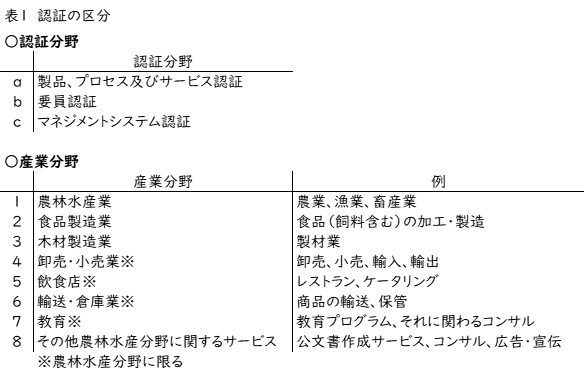 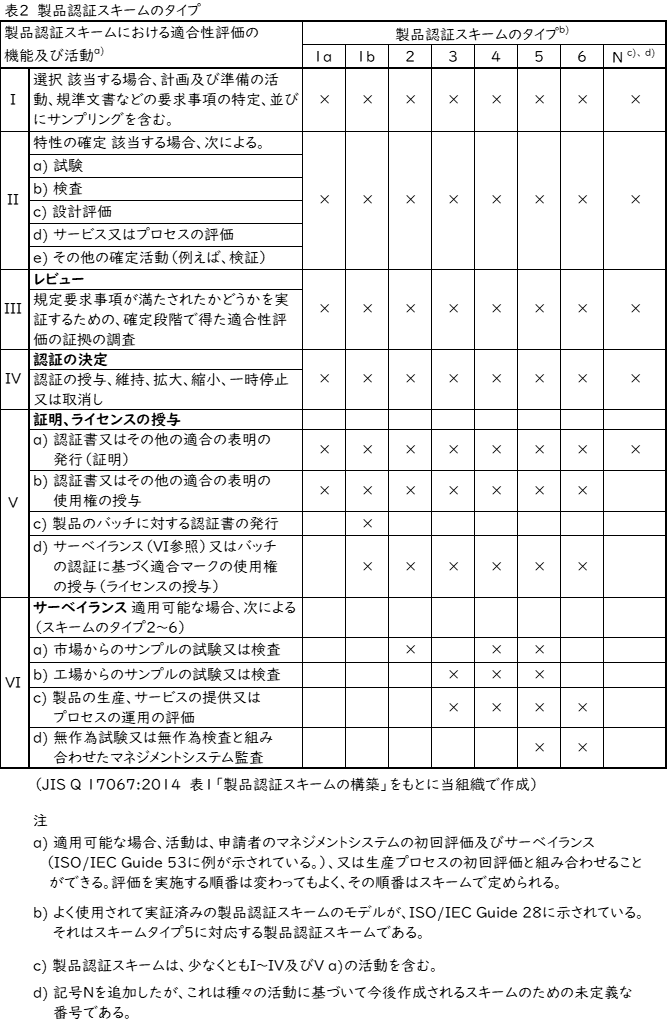 